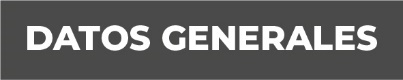 Nombre Oscar Rodríguez HernándezGrado de Escolaridad Licenciatura en Derecho Cédula Profesional (Licenciatura) En trámite cedula profesionalTeléfono de Oficina 228-135-20-00. Correo Electrónico uecsxalapa@fiscaliaveracruz.gob.mxFormación Académica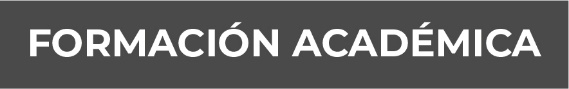 1984-1990Estudios de Primaria, en la Ciudad de Xalapa, Ver.1990-1993Estudios de Secundaria técnica Industrial # 97, en la Ciudad de Xalapa, Veracruz.2011Bachillerato en Instituto Veracruzano de Estudios Superiores.2012-2016Universidad Metropolitana de Xalapa, Licenciatura en DerechoTrayectoria Profesional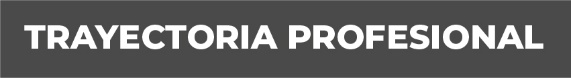 2009 – 2012             Agente de Investigación de la Policía Ministerial2012 – 2014             Asesor de Crisis y Negociación2014 – 2015             Encargado del Departamento de Gestión de Crisis y Negociación2015 – A la fecha     Jefe de del Departamento de Gestión de Crisis y Negociación Conocimiento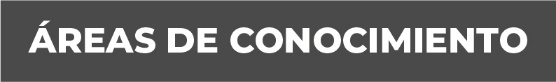 Derecho ConstitucionalDerecho penalInvestigación Criminal enfocado al Sistema Penal AcusatorioGestión de Crisis y NegociaciónGrupo de DespliegueRescate de Toma de RehenesPrimeros AuxiliosPerfilacion CriminalInteligencia y Análisis de InformaciónDocente Certificado Por Examen en temas de “Policía de Investigación”, conforme al programa de capacitación Especializada para Policías de Investigación, aprobado por el Consejo de Coordinación, con Vigencia 2016